ΔΙΑΚΗΡΥΞΗ (Αριθμ. Πρωτ. …….)ΣΥΝΟΠΤΙΚΟΣ (ΠΡΟΧΕΙΡΟΣ) ΔΙΑΓΩΝΙΣΜΟΣΓΙΑ ΤΗΝ ΑΝΑΔΕΙΞΗ ΑΝΑΔΟΧΟΥ ΠΡΟΜΗΘΕΙΑΣ/ΥΠΗΡΕΣΙΑΣ«…………………………..»ΣΥΝΟΠΤΙΚΑ ΣΤΟΙΧΕΙΑ ΔΙΑΓΩΝΙΣΜΟΥ	Έχοντας υπόψη:την Υπουργική Απόφαση 13215/30-11-2017 (Β΄4285) «Πλαίσιο υλοποίησης Υπομέτρου 19.2, του Μέτρου 19, Τοπική Ανάπτυξη με Πρωτοβουλία Τοπικών Κοινοτήτων (ΤΑΠΤοΚ) του Προγράμματος Αγροτικής Ανάπτυξης 2014-2020, για παρεμβάσεις Δημοσίου Χαρακτήρα και λοιπές διατάξεις εφαρμογής των Τοπικών Προγραμμάτων, όπως ισχύει κάθε φορά. Την υπ.αριθμ. ………………. Απόφαση ένταξης του έργου «………………………..» με κωδικό ΟΠΣΑΑ …………….. στο Πρόγραμμα Αγροτικής Ανάπτυξης (ΠΑΑ) 2014 -2020.Την υπ.αριθμ. …………………. Υπογραφείσα σύμβαση μεταξύ της Ομάδας Τοπικής Δράσης Αναπτυξιακής Ηρακλείου ΑΑΕ ΟΤΑ και του Συλλόγου …………………………., και το Παράρτημα ΙΙ αυτής με τον εγκεκριμένο προϋπολογισμό και το χρονοδιάγραμμα της πράξης / έργου Τον Κανονισμό Συμβάσεων Εργων, Προμηθειών και Υπηρεσιών του Συλλόγου ………………………ΠΡΟΚΗΡΥΣΣΟΥΜΕΜε τη διαδικασία του συνοπτικού (πρόχειρου) διαγωνισμού την ανάδειξη αναδόχου εκτέλεσης προμήθειας/υπηρεσίας …………………………………………., συνολικού προϋπολογισμού ………………………… ευρώ (αριθμητικώς …………….€) συμπ/νου του ΦΠΑ 24% με κριτήριο κατακύρωσης την πλέον συμφέρουσα από οικονομική άποψη προσφορά βάσει τιμής, σύμφωνα με τις κάτωθι προδιαγραφές:Α. ΤΕΧΝΙΚΗ ΠΕΡΙΓΡΑΦΗΑ.1.ΤΕΧΝΙΚΗ ΠΕΡΙΓΡΑΦΗ ΠΡΟΜΗΘΕΙΑΣ/ΥΠΗΡΕΣΙΑΣ(Περιγραφή των ζητούμενων ειδών με γενικές και ειδικές προδιαγραφές κατά περίπτωση)Α.2. ΕΝΔΕΙΚΤΙΚΟΣ ΠΡΟΫΠΟΛΟΓΙΣΜΟΣΑναλυτικά ανά άρθρο όπως έχει υπογαφεί η σχετική σύμβαση με την ΟΤΔΑ.3. ΠΡΟΥΠΟΛΟΓΙΣΜΟΣ Το τίμημα για την υλοποίηση της ανωτέρω προμήθειας ανέρχεται στο ποσό των ………………. ευρώ ΜΗ συμπεριλαμβανομένου ΦΠΑ 24%.  Α.4. ΥΠΟΧΡΕΩΣΕΙΣ ΑΝΑΔΟΧΟΥΘα πρέπει να σημειωθεί ότι αποκλειστικά υπεύθυνος ποινικά και αστικά, για την ασφαλή εκτέλεση των εργασιών και των εργαζομένων, είναι ο ανάδοχος του Έργου.Κατά την διάρκεια των εργασιών ο Ανάδοχος οφείλει: (προσαρμόζεται ανάλογα από τον δικαιούχο)Ο Ανάδοχος δε δικαιούται να εκχωρεί τη σύμβαση σε οποιοδήποτε τρίτο, ούτε να αναθέτει, μετά την ανάθεση της σύμβασης, υπεργολαβικά σε τρίτους μέρος ή το σύνολο του αντικειμένου της Σύμβασης, ούτε να υποκαθίσταται από τρίτο. Ο Ανάδοχος σε περίπτωση παράβασης οποιουδήποτε όρου της Σύμβασης ή της Διακήρυξης ή της Προσφοράς του, έχει υποχρέωση να αποζημιώσει τον Αναθέτοντα, για κάθε θετική και αποθετική ζημία που προκάλεσε με αυτήν την παράβαση εξ οιασδήποτε αιτίας και αν προέρχεται, αλλά μέχρι το ύψος του ποσού της Σύμβασης. Ο Ανάδοχος, εφόσον του ζητηθεί από τον Αναθέτοντα, υποχρεούται να παρίσταται σε υπηρεσιακές συνεδριάσεις που αφορούν στην προμήθεια/υπηρεσία, παρουσιάζοντας τα απαραίτητα στοιχεία για την αποτελεσματική λήψη αποφάσεων.Ο Ανάδοχος θα είναι πλήρως και αποκλειστικά μόνος υπεύθυνος για την τήρηση της ισχύουσας νομοθεσίας ως προς το απασχολούμενο από αυτόν προσωπικό για την εκτέλεση των υποχρεώσεων της σύμβασης. Σε περίπτωση οποιασδήποτε παράβασης ή ζημίας που προκληθεί σε τρίτους υποχρεούται μόνος αυτός προς αποκατάστασή της.Ο Ανάδοχος υποχρεούται κατά την εκτέλεση της σύμβασης να τηρεί τις υποχρεώσεις του που απορρέουν από τις διατάξεις τις περιβαλλοντικής, κοινωνικοασφαλιστικής και εργατικής νομοθεσίας.Ο Ανάδοχος αναλαμβάνει την υποχρέωση να υλοποιήσει την εκτέλεση της προμήθειας, σύμφωνα με τα καθοριζόμενα στα σχετικά άρθρα της παρούσας.Ο Ανάδοχος θα ενεργεί με επιμέλεια και φροντίδα, ώστε να εμποδίζει πράξεις ή παραλείψεις, που θα μπορούσαν να έχουν αποτέλεσμα αντίθετο με το συμφέρον του Αναθέτοντα.Απαγορεύεται στον Ανάδοχο να αναθέσει σε τρίτους οποιεσδήποτε υπευθυνότητες και ευθύνες, που απορρέουν για αυτόν από την παρούσα.Β. ΔΙΕΞΑΓΩΓΗ ΔΙΑΓΩΝΙΣΜΟΥΔικαίωμα συμμετοχής στο διαγωνισμό έχουν φυσικά ή νομικά πρόσωπα ή ενώσεις/κοινοπραξίες αυτών που πληρούν τους όρους που καθορίζονται στη Διακήρυξη. Οι ενώσεις και οι κοινοπραξίες προμηθευτών/παρόχων υπηρεσιών που υποβάλλουν κοινή προσφορά, μαζί με την προσφορά υποβάλλουν τα παραπάνω κατά περίπτωση δικαιολογητικά για κάθε προμηθευτή/πάροχο υπηρεσίας που συμμετέχει στην ένωση ή κοινοπραξία.Σημείωση: Σε περίπτωση κοινοπρακτικού σχήματος πρέπει να αναγράφεται η πλήρης επωνυμία και διεύθυνση, καθώς και ο αριθμός τηλεφώνου, φαξ και η διεύθυνση ηλεκτρονικού ταχυδρομείου (e-mail) όλων των μελών του.Β.1. Τόπος-Χρόνος διενέργειας διαγωνισμούΟι υποψήφιοι Προμηθευτές/Πάροχοι υπηρεσίας πρέπει να υποβάλουν τις προσφορές τους, στο Αναθέτοντα, Διευθ.: ……………… Ηράκλειο.Προσφορές που κατατίθενται μετά την ……/…/2019, ημέρα …….. και ώρα ……. μ.μ., είναι εκπρόθεσμες και επιστρέφονται.Β.2. Τρόπος λήψης εγγράφων διαγωνισμούΠρος διευκόλυνση των ενδιαφερομένων, το πλήρες κείμενο της Διακήρυξης διατίθεται σε ηλεκτρονική μορφή από την ιστοσελίδα του Αναθέτοντα (www………………) καθώς και από …………………….Β.3. Δικαιολογητικά συμμετοχήςΟ φάκελος «Δικαιολογητικά Συμμετοχής» περιλαμβάνει τα ακόλουθα:τα αποδεικτικά έγγραφα νομιμοποίησης του προσφέροντος νομικού προσώπου, (όπως καταστατικά, πιστοποιητικά μεταβολών, αντίστοιχα ΦΕΚ, συγκρότηση Δ.Σ. σε σώμα, σε περίπτωση Α.Ε., έναρξη επαγγέλματος κλπ., ανάλογα με τη νομική μορφή του διαγωνιζομένου). Από τα ανωτέρω έγγραφα πρέπει να προκύπτουν η νόμιμη σύστασή του, όλες οι σχετικές τροποποιήσεις των καταστατικών, το/τα πρόσωπο/α που δεσμεύει/ουν νόμιμα την εταιρία κατά την ημερομηνία διενέργειας του διαγωνισμού (νόμιμος εκπρόσωπος, δικαίωμα υπογραφής κλπ.), τυχόν τρίτοι, στους οποίους έχει χορηγηθεί εξουσία εκπροσώπησης, καθώς και η θητεία του/των ή/και των μελών του οργάνου διοίκησης/ νόμιμου εκπροσώπου).παραστατικό εκπροσώπησης, αν οι οικονομικοί φορείς συμμετέχουν με αντιπρόσωπο τους. Οι ενώσεις οικονομικών φορέων που υποβάλλουν κοινή προσφορά υποβάλλουν τα δικαιολογητικά της παρ. α, για κάθε οικονομικό φορέα που συμμετέχει στην ένωση.Η αρχή διατηρεί το δικαίωμα ανά πάσα στιγμή να ζητήσει όλα ή κάποια από τα πιστοποιητικά/δικαιολογητικά έγγραφα που αποδεικνύουν τα ανωτέρω, εφόσον κρίνει ότι αυτό είναι απαραίτητο για την ομαλή διεξαγωγή της διαδικασίας.Δεν απαιτείται εγγυητική επιστολή συμμετοχής.Β.4. Τρόπος υποβολής προσφορώνΟι προσφορές είναι δυνατό:α) να υποβάλλονται στο πρωτόκολλο του Αναθέτοντα μέχρι και την προηγούμενη ημέρα της διενέργειας του διαγωνισμού, ήτοι …./…../2019, ημέρα ………….. και ώρα ……....β) να αποστέλλονται στη διεύθυνση του Αναθέτοντα με οποιοδήποτε τρόπο και να παραλαμβάνονται με απόδειξη, με την απαραίτητη όμως προϋπόθεση να έχουν παραληφθεί από τον αναθέτοντα μέχρι την προηγούμενη ημέρα της διενέργειας του διαγωνισμού. Εφόσον η προσφορά αποσταλεί στον Αναθέτοντα με οποιονδήποτε τρόπο, θα πρέπει να φέρει την ένδειξη «Να μην ανοιχθεί από την ταχυδρομική υπηρεσία ή τη γραμματεία» .Β.5. Τρόπος σύνταξης προσφορώνΟι προσφορές υποβάλλονται ή αποστέλλονται από τους ενδιαφερόμενους, στην ελληνική γλώσσα μέσα σε σφραγισμένο φάκελο ο οποίος μονογράφεται από τον υποψήφιο Ανάδοχο. Στο φάκελο κάθε προσφοράς πρέπει να αναγράφονται ευκρινώς: η λέξη ΠΡΟΣΦΟΡΑ, ο πλήρης τίτλος του Αναθέτοντα που διενεργεί το διαγωνισμό, ο αριθμός πρωτοκόλλου της διακήρυξης και το αντικείμενο του διαγωνισμού, η ημερομηνία διενεργείας του διαγωνισμού και τα στοιχεία του αποστολέαΜέσα στο φάκελο της προσφοράς τοποθετούνται όλα τα σχετικά με την προσφορά στοιχεία και ειδικότερα τα εξής:ΤΑ ΔΙΚΑΙΟΛΟΓΗΤΙΚΑ της προσφοράς,τοποθετούνται σε σφραγισμένο φάκελο μέσα στον κυρίως φάκελο, με την ένδειξη «ΦΑΚΕΛΟΣ ΔΙΚΑΙΟΛΟΓΗΤΙΚΩΝ».ΤΑ ΤΕΧΝΙΚΑ ΣΤΟΙΧΕΙΑ της προσφοράς, τοποθετούνται σε χωριστό σφραγισμένο φάκελο μέσα στον κυρίως φάκελο, με την ένδειξη «ΦΑΚΕΛΟΣ ΤΕΧΝΙΚΗΣ ΠΡΟΣΦΟΡΑΣ». TA OIKONOMIKA ΣΤΟΙΧΕΙΑ επί ποινή απορρίψεως τοποθετούνται σε χωριστό σφραγισμένο φάκελο, επίσης μέσα στον κυρίως φάκελο με την ένδειξη «ΦΑΚΕΛΟΣ ΟΙΚΟΝΟΜΙΚΗΣ ΠΡΟΣΦΟΡΑΣ». Οι φάκελοι ΔΙΚΑΙΟΛΟΓΗΤΙΚΩΝ, ΤΕΧΝΙΚΗΣ και ΟΙΚΟΝΟΜΙΚΗΣ προσφοράς θα φέρουν και τις ενδείξεις του κυρίως φακέλου. Οι προσφορές δεν πρέπει να έχουν ξέσματα, προσθήκες ή διορθώσεις.Β.6 Αξιολόγηση προσφορών:Η αξιολόγηση των προσφορών πραγματοποιείται σε ένα στάδιο, που περιλαμβάνει τα παρακάτω επιμέρους βήματα:Παραλαβή των φακέλων και αποσφράγιση προσφορώνΈλεγχος δικαιολογητικών συμμετοχήςΑποσφράγιση και αξιολόγηση τεχνικών προσφορώνΑποσφράγιση και αξιολόγηση οικονομικών προσφορώνΑνάδειξη αναδόχουΤο κριτήριο για την αξιολόγηση των προσφορών είναι η πλέον συμφέρουσα από οικονομική άποψη προσφορά βάσει τιμής ήτοι η χαμηλότερη προσφερόμενη συνολική τιμή, χωρίς Φ.Π.Α..Β.7 Εγγυήσεις καλής εκτέλεσης σύμβασης Ο ανάδοχος στον οποίο θα γίνει η κατακύρωση ή η ανάθεση υποχρεούται να καταθέσει εγγύηση καλής εκτέλεσης των όρων της σύμβασης, το ύψος της οποίας θα αντιστοιχεί σε ποσοστό 5% της συνολικής συμβατικής αξίας, αφαιρουμένου του Φ.Π.Α. και θα ισχύει τουλάχιστον για όσο διαρκεί η σύμβαση. Η εγγύηση παρέχεται ανέκκλητα και ανεπιφύλακτα, ο δε εκδότης παραιτείται του δικαιώματος της διαιρέσεως και διζήσεως. Το ποσό της εγγύησης τηρείται στη διάθεση της Υπηρεσίας που διενεργεί το διαγωνισμό και θα καταβληθεί ολικά ή μερικά μέσα σε πέντε (5) ημέρες μετά από απλή έγγραφη ειδοποίηση. Σε περίπτωση κατάπτωσης της εγγύησης, το ποσό της κατάπτωση  υπόκειται σε πάγιο τέλος χαρτοσήμου. Κατάπτωση της εγγύησης επέρχεται σε περίπτωση που ο Ανάδοχος κηρυχτεί έκπτωτος, λόγω αδυναμίας του στην εκτέλεση της σύμβασης. Η εγγύηση καλής εκτέλεσης επιστρέφεται στο σύνολό της μετά την οριστική ποσοτική και ποιοτική παραλαβή του συνόλου του αντικειμένου της σύμβασης.Β.8 Ειδικοί όροιΟι τιμές των προσφορών θα εκφράζονται σε Ευρώ.Κάθε είδους άλλη δαπάνη βαρύνει τον προμηθευτή/πάροχο υπηρεσίας και θα πρέπει να έχει συνυπολογισθεί στην προσφορά.Οι τιμές θα καταγράφονται ως εξής:Α) Τιμή χωρίς ΦΠΑΒ) Σύνολο προσφερόμενης τιμήςΓ) Ποσοστό ΦΠΑ και Σύνολο ΦΠΑΔ) Συνολικό κόστος με ΦΠΑΗ τιμή χωρίς ΦΠΑ θα λαμβάνεται υπόψη για τη σύγκριση των προσφορών.  Ο ελάχιστος χρόνος ισχύος των προσφορών ορίζεται σε εξήντα (60) ημέρες .Β.9. Απόρριψη ΠροσφορώνΣτο διαγωνισμό γίνονται δεκτές οι προσφορές που είναι σύμφωνες με όλους τους όρους, τις προϋποθέσεις και τις προδιαγραφές της παρούσας διακήρυξης, ενώ είναι δυνατό, κατά την κρίση της Επιτρ πής Διαγωνισμού, να θεωρηθούν αποδεκτές και προσφορές που παρουσιάζουν ασήμαντες αποκλίσεις ή περιορισμούς. Ως ασήμαντες αποκλίσεις ή περιορισμοί νοούνται οι αποκλίσεις και οι περιορισμοί που δεν επηρεάζουν την προμήθεια ή την ποιότητα εκτέλεσής της, δεν περιορίζουν σε κανένα σημείο τα δικαιώματα του Αναθέτοντα ή τις υποχρεώσεις του Προσφέροντος και δεν θίγουν την αρχή της ίσης μεταχείρισης των Προσφερόντων. Ο Αναθέτων δύναται να απορρίψει αιτιολογημένα προσφορά, μετά από σχετική εισήγηση της Επιτροπής Διενέργειας του Διαγωνισ μού.Σύμφωνα με τα οριζόμενα στην παρούσα, απορρίπτεται προσ φορά σε κάθε μί α από τις κάτωθι περιπτώσεις:Έλλειψη οποιουδήποτε δικαιολογητικού.Μη έγκαιρη και προσήκουσα προσκόμιση δικαιολογητικών.Προσφορά που δεν καλύπτει τις τεχνικές προδιαγραφές.Προσφορά που είναι αόριστη και ανεπίδεκτη εκτίμησης.Προσφορά στην οποία δεν προκύπτει με σαφήνεια η προσφερόμενη τιμή.Προσφορά που υπερβαίνει την προϋπολογισθείσα δαπάνη.Προσφορά που δεν είναι σύμφωνη με τους επί μέρους υποχρεωτικούς όρους της παρούσας, όπου αυτοί αναφέρονται.Ορίζει χρόνο υλοποίησης μεγαλύτερο του προβλεπομένου στην παρούσα. Ο χρόνος ισχύος της προσφοράς ορίζεται μικρότερος των 60 ημερών από την καταληκτική ημερομηνία υποβολής των προσφορών ή δεν αναφέρεται καθόλου, παρουσιάζει κατά την αιτιολογημένη κρίση της Επιτροπής Διενέργειας του Διαγωνισμού ουσιώδεις αποκλίσεις από τους όρους και τις προδιαγραφές της παρούσας διακήρυξης. Προσφορά που δεν είναι σύμφωνη με την ισχύουσα εργατική νομοθεσία.Εναλλακτικές προσφορές, απορρίπτονταιΗ κατακύρωση θα γίνει με κριτήριο την πλέον συμφέρουσα από οικονομική άποψη προσφορά αποκλειστικά βάσει τιμής, εκ των προμηθευτών/παρόχων υπηρεσίας των οποίων οι προσφορές έχουν κριθεί ως αποδεκτές με βάση τις τεχνικές προδιαγραφές και τους όρους της διακήρυξης. Η αξιολόγηση και κατακύρωση θα γίνει στο σύνολο της προμήθειας. Θα πρέπει όμως να κατατεθεί και κατάλογος με προσφερόμενη τιμή ανά είδος, σύμφωνα με τον πίνακα της διακήρυξης, ο οποίος όμως δεν θα ληφθεί υπόψη στην αξιολόγηση. Θα αξιολογηθεί μόνο η συνολική προσφερόμενη τιμή πλέον ΦΠ Α. Για το λόγω αυτό θα γίνουν δεκτές προσφορές οι οποίες θα αφορούν στο σύνολο του έργου, και θα απορριφθούν προσφορές που θα αφορούν επιμέρους εργασίες.Β.10 Υπογραφή ΣύμβασηςΟ Ανάδοχος στον οποίο κατακυρώνεται οριστικά η προμήθεια είναι υποχρεωμένος να προσέλθει για την υπογραφή της σύμβασης, προσκομίζοντας την εγγυητική επιστολή καλής εκτέλεσης εφόσον απαιτείται, μαζί με τα παρακάτω δικαιολογητικά:Φορολογική ενημερότητα.Ασφαλιστική ενημερότητα για όλους τους φορείς ασφάλισης του προσωπικού της επιχείρησης. Σε περίπτωση που ο Ανάδοχος, δεν παρουσιαστεί για την υπογραφή της σύμβασης, κηρύσσεται έκπτωτος με απόφαση του Αρμοδίου Οργάνου. Ο Αναθέτων στην περίπτωση αυτή καλεί τον πρώτο επιλαχόντα για υπογραφή της σύμβασης και ακολουθείται αντίστοιχα η ίδια διαδικασία.Β.11. Παρακολούθηση και παραλαβήΓια την πιστή εφαρμογή της παρούσας υπηρεσίας θα συσταθεί από τον Αναθέτοντα Επιτροπή Παραλαβής Εργασιών. Τα πρακτικά Διαπίστωσης Εργασιών θα αναφέρουν ρητά την καλή εκτέλεση των όρων της σύμβασης που θα συναφθεί.Β.12 Πληρωμή αναδόχου Η πληρωμή του αναδόχου θα γίνεται τμηματικά με τη παράδοση των ειδών και την πιστοποίηση της καλής εκτέλεσής του από την αρμόδια Επιτροπή του Αναθέτοντα, θα πραγματοποιείται η προσκόμιση των νόμιμων παραστατικών  που προβλέπονται από τις ισχύουσες διατάξεις, καθώς και κάθε άλλου δικαιολογητικού που τυχόν ζητηθεί από τις αρμόδιες υπηρεσίες που διενεργούν τον έλεγχο του έργου, θα γίνεται η εξόφληση, μετά την αφαίρεση των νόμιμων κρατήσεων,  η οποία και θα αποδεικνύεται με την ισόποση κατάθεση σε τραπεζικό λογαριασμό του Αναδόχου. Όλα τα τιμήματα της Σύμβασης (συνολικά και τιμές μονάδος), παραμένουν σταθερά και δεν υπόκεινται σε καμία αναθεώρηση ή αύξηση έως την συμβατική ημερομηνία ολοκλήρωσης της Σύμβασης.Δεν προβλέπεται προκαταβολή (προσαρμόζεται ανάλογα).Β.13 Κυρώσεις – τεκμήριο από τη συμμετοχή στη διαδικασία Σε περίπτωση που οι υπηρεσίες παρασχεθούν μετά τη λήξη της διάρκειας της σύμβασης και μέχρι λήξης του χρόνου της παράτασης που χορηγήθηκε είναι δυνατόν να επιβάλλονται εις βάρος του Αναδόχου ποινικές ρήτρες, με αιτιολογημένη απόφαση του αναθέτοντα. α) για καθυστέρηση που περιορίζεται σε χρονικό διάστημα που δεν υπερβαίνει το 50% της προβλεπόμενης συνολικής διάρκειας της σύμβασης ή σε περίπτωση τμηματικών / ενδιάμεσων προθεσμιών της αντίστοιχης προθεσμίας, επιβάλλεται ποινική ρήτρα 2,5% επί της συμβατικής αξίας χωρίς ΦΠΑ των υπηρεσιών που παρασχέθηκαν εκπρόθεσμα.β) για καθυστέρηση που υπερβαίνει το 50% επιβάλλεται ποινική ρήτρα 5% χωρίς ΦΠΑ επί της συμβατικής αξίας των υπηρεσιών που παρασχέθηκαν εκπρόθεσμα.Το ποσό των ποινικών ρητρών αφαιρείται /συμψηφίζεται από /με την αμοιβή του αναδόχου. Σε περίπτωση που Ανάδοχος είναι Ένωση, το πρόστιμο επιβάλλεται αναλογικά σε όλα τα μέλη της.Η συμμετοχή στην διαδικασία του διαγωνισμού συνιστά τεκμήριο ότι ο διαγωνιζόμενος, αλλά και κάθε μέλος του (σε περίπτωση διαγωνιζόμενης σύμπραξης ή κοινοπραξίας), έχει λάβει πλήρη γνώση της παρούσας Διακήρυξης και αποδέχεται ανεπιφύλακτα όλους τους όρους της.Β.14 ΜαταίωσηΟ αναθέτων διατηρεί το δικαίωμα ματαίωσης εξ’ ολοκλήρου ή τμημάτων του διαγωνισμού χωρίς υποχρέωση καταβολής αποζημίωσης, με ειδικώς αιτιολογημένη απόφαση, μετά από γνώμη του αρμόδιου οργάνου με υποχρέωση την ανακοίνωση της ματαίωσης στους συμμετέχοντες.Ο Πρόεδος του Δ.Σ.Του Συλλόγου ………………………Ονοματεπώνυμο /  Υπογραφή / ΣφραγίδαΥΠΟΔΕΙΓΜΑ ΣΥΜΒΑΣΗΣΣτo ………………..σήμερα …………………….. ημέρα …………………… στα Γραφεία του Συλλόγου, οι κάτωθι υπογεγραμμένοι:- Αφενός ο Σύλλογος ……………….. που εδρεύει …………………….. και εκπροσωπείται στο παρόν από το κ. …………………………………, Πρόεδρο του Δ.Σ. (στο εξής καλούμενος «Αναθέτων»)- Αφετέρου από την εταιρεία « …………………………………………….» με ΑΦM …………………………. που εδρεύει …………………………. ..τκ ………………. τηλ. ……………………… fax …………………….. email: ……………………… εκπροσωπείται στο παρόν από τον νόμιμο εκπρόσωπό της κ. ……..………κάτοικο ………….……… (στο εξής καλούμενος «Ανάδοχος»)Συμφωνήσαμε και συναποδεχθήκαμε τα κάτωθι:Σύμφωνα με την αριθμ. ……………./2019 Απόφαση του Διοικητικού Συμβουλίου του Συλλόγου, σχετικά με τη προμήθεια, προυπολογισθείσας δαπάνης …………….€ συμπ/νου ΦΠΑ 24% για, με κριτήριο κατακύρωσης την πλέον συμφέρουσα από οικονομική άποψη προσφορά βάσει τιμής, διενεργήθηκε ο διαγωνισμός στις ………...........……….. με την ορισθείσα επιτροπή, το πρακτικό της οποίας εγκρίθηκε με την υπ΄ αριθμ. …………………….. Απόφαση του Δ.Σ  και αναδείχθηκε ανάδοχος ο δεύτερος εκ των ανωτέρω συμβαλλομένων.ΑΡΘΡΟ 1Γενικοί Όροι- Τεχνικές ΠροδιαγραφέςΟ Ανάδοχος οφείλει να εκτελεί τις απορρέουσες από τη Σύμβαση υποχρεώσεις του με τη δέουσα προσοχή και επιμέλεια, σύμφωνα με τις αρχές της καλής πίστης και των συναλλακτικών ηθών.-(Τεχνικές Προδιαγραφές….)ΑΡΘΡΟ 2Αντικείμενο της Σύμβασης2.1 Αντικείμενο της παρούσας Σύμβασης είναι η ανάθεση της Προμήθειας «………………………….».2.2 Η Σύμβαση περιλαμβάνει το σύνολο των συμφωνηθέντων μεταξύ των συμβαλλόμενων μερών, καθώς και τους όρους και προϋποθέσεις για την υλοποίηση της προμήθειας και κατισχύει κάθε άλλου εγγράφου.2.3 Συμπληρωματικά εφαρμόζονται τα προβλεπόμενα στην Απόφαση Κατακύρωσης του Δ.Σ. της προμήθειας στον Ανάδοχο, στην Διακήρυξη και την προσφορά του Αναδόχου.ΑΡΘΡΟ 3Τόπος εκτέλεσης των υπηρεσιώνΩς τόπος εκτέλεσης της προμήθειας ορίζεται το κτίριο ………………. στη θέση ………….ΑΡΘΡΟ 4Παρακολούθηση και παραλαβήΓια την πιστή εφαρμογή της παρούσας προμήθειας θα συσταθεί από το Σύλλογο…………….. Επιτροπή Παρακολούθησης και Παραλαβής του Διαγωνισμού. Τα πρακτικά Διαπίστωσης Εργασιών θα αναφέρουν ρητά ………………….. και γενικά την καλή εκτέλεση των όρων της σύμβασης που θα συναφθεί.ΑΡΘΡΟ 5Αμοιβή του Αναδόχου – Τρόπος Πληρωμής5.1 Η συνολική δαπάνη για την υλοποίηση της προμήθειας θα ανέρχεται στο ποσό των ………………………. Ευρώ (………….. €), πλέον ΦΠΑ 24% ………………………………………. λεπτών (………€) όλων των νομίμων φόρων και των κρατήσεων υπέρ τρίτων, ήτοι συνολικά …………………… ευρώ και ……………. λεπτά (……………€).5.2. Ο Ανάδοχος επιβαρύνεται με τις νόμιμες κρατήσεις.5.3 Οι πληρωμές θα πραγματοποιηθούν σε ευρώ (€), με την προσκόμιση των νόμιμων δικαιολογητικών που προβλέπονται από τις ισχύουσες διατάξεις, κατά τον χρόνο πληρωμής. 5.4 Τρόπος Πληρωμής Αναδόχου:Η πληρωμή του Αναδόχου θα γίνει μετά την εκτέλεση των εργασιών. Η πληρωμή θα λάβει χώρα βάσει των τιμολογίων του Αναδόχου και θα πραγματοποιηθεί με την προσκόμιση των νομίμων παραστατικών που προβλέπονται από τις ισχύουσες διατάξεις (καθώς και κάθε άλλου δικαιολογητικού που τυχόν ζητηθεί από τις αρμόδιες υπηρεσίες που διενεργούν τον έλεγχο του έργου), μετά την αφαίρεση των νόμιμων κρατήσεων.Οι ενδιάμεσες πληρωμές  (εφόσον απαιτείται) και η αποπληρωμή του Αναδόχου γίνονται σύμφωνα με πρακτικό παραλαβής της Επιτροπής Παρακολούθησης και Παραλαβής  κατ’ αντιστοιχία προς τα ενδιάμεσα και τα τελικά παραδοτέα της σύμβασης.5.5 Όλα τα τιμήματα της παρούσας Σύμβασης (συνολικά και τιμές μονάδος) παραμένουν σταθερά και δεν υπόκεινται σε καμία αναθεώρηση ή αύξηση έως την συμβατική ημερομηνία ολοκλήρωσης της Σύμβασης.5.6. Δεν προβλέπεται προκαταβολή.ΑΡΘΡΟ 6Υποχρεώσεις Αναδόχου6.1. Καθ όλη τη διάρκεια εκτέλεσης της προμήθειας, ο Ανάδοχος θα πρέπει να συνεργάζεται στενά με τον Αναθέτοντα, υποχρεούται δε να λαμβάνει υπόψη του οποιεσδήποτε παρατηρήσεις της σχετικά με την εκτέλεση της υπηρεσίας.6.2. Ο Ανάδοχος, εφόσον του ζητηθεί από τον Αναθέτοντα, υποχρεούται να παρίσταται σε υπηρεσιακές συνεδριάσεις που αφορούν την προμήθεια, παρουσιάζοντας τα απαραίτητα στοιχεία για την αποτελεσματική λήψη αποφάσεων.6.3. Ο Ανάδοχος θα είναι πλήρως και αποκλειστικά μόνος υπεύθυνος για την τήρηση της ισχύουσας νομοθεσίας ως προς το απασχολούμενο από αυτόν προσωπικό για την εκτέλεση των υποχρεώσεων της σύμβασης. Σε περίπτωση οποιασδήποτε παράβασης ή ζημίας που προκληθεί σε τρίτους υποχρεούται μόνος αυτός προς αποκατάστασή της.6.4. Ο Ανάδοχος υποχρεούται κατά την εκτέλεση της σύμβασης να τηρεί τις υποχρεώσεις του που απορρέουν από τις διατάξεις τις περιβαλλοντικής, κοινωνικοασφαλιστικής και εργατικής νομοθεσίας.6.5.Ο Ανάδοχος αναλαμβάνει την υποχρέωση να υλοποιήσει και να παραδώσει την προμήθεια, σύμφωνα με τα καθοριζόμενα στα σχετικά άρθρα της παρούσας, εκτελώντας προσηκόντως όλες τις επιμέρους εργασίες, που αυτό περιλαμβάνει, διαθέτοντας άτομα με την απαιτούμενη εμπειρία, τεχνογνωσία και ικανότητα ώστε να ανταποκριθεί στις απαιτήσεις της σύμβασης.6.6.Ο Ανάδοχος θα ενεργεί με επιμέλεια και φροντίδα, ώστε να εμποδίζει πράξεις ή παραλείψεις, που θα μπορούσαν να έχουν αποτέλεσμα αντίθετο με το συμφέρον του Αναθέτοντα.6.7. Απαγορεύεται στον Ανάδοχο να αναθέσει σε τρίτους οποιεσδήποτε υπευθυνότητες και ευθύνες, που απορρέουν για αυτόν από την παρούσα.ΑΡΘΡΟ 7Κυρώσεις σε βάρος του Αναδόχου7.1. Αν η προμήθεια εκτελεστεί μετά τη λήξη του συμβατικού χρόνου και μέχρι λήξης του χρόνου τυχόν παράτασης που χορηγήθηκε με αίτημα του Αναδόχου πλην των περιπτώσεων ανωτέρας βίας ή παράτασης με αίτημα του αναθέτοντα, επιβάλλεται πρόστιμο 2,5% επί της συμβατικής αξίας της ποσότητας που παραδόθηκε εκπρόθεσμα.Το παραπάνω πρόστιμο υπολογίζεται επί της συμβατικής αξίας των εκπρόθεσμα παραδοθέντων υλικών, χωρίς ΦΠΑ. Εάν τα υλικά που παραδόθηκαν εκπρόθεσμα επηρεάζουν τη χρησιμοποίηση των υλικών που παραδόθηκαν εμπρόθεσμα, το πρόστιμο υπολογίζεται επί της συμβατικής αξίας της συνολικής ποσότητας αυτών.7.2. Κατά τον υπολογισμό των ειδών του χρονικού διαστήματος της καθυστέρησης για φόρτωση- παράδοση ή αντικατάσταση των υλικών, με απόφαση του αποφαινόμενου οργάνου, ύστερα από γνωμοδότηση του αρμοδίου οργάνου, δεν λαμβάνεται υπόψη ο χρόνος που παρήλθε πέραν του εύλογου, κατά τα διάφορα στάδια των διαδικασιών, για το οποίο δεν ευθύνεται ο προμηθευτής/πάροχος υπηρεσίας και παρατείνεται, αντίστοιχα, ο χρόνος φόρτωσης - παράδοσης.7.3. Η είσπραξη του προστίμου γίνεται με παρακράτηση από το ποσό πληρωμής του προμηθευτή/παρόχου υπηρεσίας ή, σε περίπτωση ανεπάρκειας ή έλλειψης αυτού, με ισόποση κατάπτωση της εγγύησης καλής εκτέλεσης, εφόσον ο προμηθευτής/ πάροχος υπηρεσίας δεν καταθέσει το απαιτούμενο ποσό.7.4. Σε περίπτωση Ένωσης ή Κοινοπραξίας οι ως ανωτέρω ποινικές ρήτρες επιβάλλονται αναλογικά σε όλα τα μέλη της Ένωσης ή Κοινοπραξίας.7.6. Κατά τα λοιπά, στov Ανάδοχο που κηρύσσεται έκπτωτος από την κατακύρωση, την ανάθεση ή τη Σύμβαση, επιβάλλονται με απόφαση του Αναθέτοντα, ύστερα από γνωμοδότηση του αρμοδίου οργάνου, το oπoίo υποχρεωτικά καλεί τov ενδιαφερόμενο προς παροχή εξηγήσεων, αθροιστικά ή διαζευκτικά, οι κυρώσεις που προβλέπονται στο άρθρο 203 του Ν. 4412/2016.ΑΡΘΡΟ 8Διάρκεια σύμβασηςΟ χρόνος ισχύος της παρούσης ορίζεται από την υπογραφή της και για …………… μήνες.ΑΡΘΡΟ 9Εμπιστευτικότητα-Πνευματική ΙδιοκτησίαΚαθ’ όλη τη διάρκεια της Σύμβασης αλλά και μετά την λήξη ή λύση αυτής, ο Ανάδοχος θα αναλάβει την υποχρέωση να τηρήσει εμπιστευτικές και να μη γνωστοποιήσει σε οποιοδήποτε τρίτο, οποιαδήποτε έγγραφα ή πληροφορίες που θα περιέλθουν σε γνώση του κατά την εκτέλεση των υπηρεσιών και την εκπλήρωση των υποχρεώσεων του.ΑΡΘΡΟ 10Ανωτέρα Βία10.1 Τα συμβαλλόμενα μέρη δεν ευθύνονται για τη μη εκπλήρωση των συμβατικών τους υποχρεώσεων στο μέτρο που η αδυναμία εκπλήρωσης οφείλεται σε περιστατικά ανωτέρας βίας. 10.2 Ο Ανάδοχος, επικαλούμενος υπαγωγή της αδυναμίας εκπλήρωσης υποχρεώσεών του σε γεγονός που εμπίπτει στην έννοια της ανωτέρας βίας, οφείλει να γνωστοποιήσει εγγράφως και επικαλεσθεί προς τον Αναθέτοντα τους σχετικούς λόγους και περιστατικά εντός αποσβεστικής προθεσμίας είκοσι (20) ημερών από τότε που συνέβησαν, προσκομίζοντας τα απαραίτητα αποδεικτικά στοιχεία. Ο Αναθέτων υποχρεούται να απαντήσει εντός είκοσι (20) περαιτέρω ημερών στο σχετικό αίτημα του Αναδόχου, διαφορετικά, με την πάροδο άπρακτης της προθεσμίας, τεκμαίρεται αποδοχή του αιτήματος.ΑΡΘΡΟ 11Καταγγελία – Λύση Σύμβασης11.1. Σε περίπτωση που ο Αναθέτων διαπιστώσει μη προσήκουσα εκπλήρωση των υποχρεώσεων του Αναδόχου επισημαίνει τούτο εγγράφως και αναλυτικώς σε αυτόν και τάσσει εύλογη προθεσμία, η οποία δεν μπορεί να είναι κατώτερη των δέκα πέντε (15) ημερών για να επανορθώσει τις τυχόν παραλήψεις του και να εκπληρώσει προσηκόντως τις υποχρεώσεις του. Ο Ανάδοχος μέσα στην προθεσμία αυτή υποχρεούται είτε να συμμορφωθεί με τις υποδείξεις αυτές, είτε να διατυπώσει τις αντιρρήσεις του, στις οποίες ο Αναθέτων οφείλει να απαντήσει εντός της αυτής ως άνω προθεσμίας.Στην περίπτωση που η προθεσμία παρέλθει άπρακτη ή ο Ανάδοχος δε συμμορφωθεί με τις τελικές υποδείξεις του Αναθέτοντα, με απόφασή της, αφενός διακόπτεται η χρηματοδότηση του έργου πλην των ήδη παραληφθέντων τμημάτων του και αφ’ ετέρου ο Αναθέτων κηρύσσει τον Ανάδοχο έκπτωτο. Η απόφαση περί εκπτώσεως θα πρέπει να γνωστοποιηθεί στον Ανάδοχο εντός 30 ημερών από την λήψη της.Με την έκπτωση καταπίπτει ολικώς η εγγυητική επιστολή καλής εκτέλεσης.11.2. Ο Ανάδοχος μπορεί να υποβάλλει προσφυγή για λόγους νομιμότητας και ουσίας ενώπιον του Αναθέτοντα που εκτελεί τη σύμβαση, μέσα σε ανατρεπτική προθεσμία τριάντα (30) ημερών, από την ημερομηνία που έλαβε γνώση της σχετικής απόφασης. Επί της προσφυγής αποφασίζει το αρμόδιο αποφαινόμενο όργανο, ύστερα από γνωμοδότηση του αρμόδιου συλλογικού οργάνου.Η εν λόγω απόφαση δεν επιδέχεται προσβολή με άλλη οποιασδήποτε φύσεως διοικητική προσφυγή.11.3. Σε περίπτωση λύσης ή καταγγελίας της Σύμβασης, ο Ανάδοχος:α. Είναι υποχρεωμένος να παραδώσει στον Αναθέτοντα όλα τα στοιχεία που έχει στη διάθεσή του.β. Δεν δικαιούται οποιασδήποτε αποζημίωσης, παρά μόνο την αμοιβή του για τα είδη που έχουν παραδοθεί μόνο εντός του μέχρι την λύση ή καταγγελία της Σύμβασης χρονικού διαστήματος.ΑΡΘΡO 12Εκχώρηση-Μεταβίβαση σύμβασηςΟ ανάδοχος δεν δικαιούται να μεταβιβάσει ή εκχωρήσει τη σύμβαση ή μέρος αυτής. ΑΡΘΡΟ 13Εκτέλεση της σύμβασηςΗ σύμβαση θεωρείται ότι εκτελέστηκε:α) όταν παραδόθηκε ολόκληρη η ποσότητα ή, σε περίπτωση διαιρετού υλικού, η ποσότητα που παραδόθηκε υπολείπεται της συμβατικής, κατά μέρος που κρίνεται ως ασήμαντο από το αρμόδιο όργανο.β) Παραλήφθηκαν οριστικά ποσοτικά και ποιοτικά τα υλικά που παραδόθηκαν.γ) Έγινε η αποπληρωμή του συμβατικού τιμήματος, αφού προηγουμένως επιβλήθηκαν κυρώσεις ή εκπτώσεις.δ) Εκπληρώθηκαν και οι λοιπές συμβατικές υποχρεώσεις και από τα δύο συμβαλλόμενα μέρη και αποδεσμεύθηκαν οι σχετικές εγγυήσεις κατά τα προβλεπόμενα από τη σύμβαση.ΑΡΘΡΟ 14Εγγύηση Καλής ΕκτέλεσηςΓια την καλή εκτέλεση της παρούσας, ο Ανάδοχος κατέθεσε στον Αναθέτοντα τη με αριθμό ……………. Εγγυητική επιστολή της ΤΡΑΠΕΖΑΣ …………………… συνολικού ποσού ………………………………………. (………….€) (5% της συμφωνούμενης με την παρούσα αμοιβής του Αναδόχου, μη συμπεριλαμβανομένου του φόρου προστιθέμενης αξίας).ΑΡΘΡΟ 15Εφαρμοστέο Δίκαιο - Επίλυση διαφορών15.1. Οι συμβαλλόμενοι θα προσπαθούν να ρυθμίζουν κάθε διαφορά που τυχόν θα προκύψει στις μεταξύ τους σχέσεις κατά την διάρκεια της ισχύος της σύμβασης που θα υπογραφεί, βάσει της καλής πίστης και των συναλλακτικών ηθών. 15.2. Επί διαφωνίας, κάθε διαφορά θα λύεται από τα ελληνικά δικαστήρια και συγκεκριμένα τα δικαστήρια Ηρακλείου, εφαρμοστέο δε δίκαιο είναι το Ελληνικό και το κοινοτικό.15.3. Δεν αποκλείεται, ωστόσο, για ορισμένες περιπτώσεις, εφόσον συμφωνούν και τα δύο μέρη, να προβλεφθεί στη σύμβαση προσφυγή των συμβαλλομένων, αντί των δικαστηρίων, σε διαιτησία σύμφωνα πάντα με την ελληνική νομοθεσία και με όσα μεταξύ τους συμφωνήσουν. Αν δεν επέλθει τέτοια συμφωνία, η αρμοδιότητα για την επίλυση της διαφοράς ανήκει στα ελληνικά δικαστήρια κατά τα οριζόμενα στην προηγούμενη παράγραφο.Ειδικά κατά των αποφάσεων που επιβάλλουν σε βάρος του αναδόχου κυρώσεις μπορεί να υποβάλλει προσφυγή για λόγους νομιμότητας και ουσίας ενώπιον του φορέα που εκτελεί τη σύμβαση, μέσα σε ανατρεπτική προθεσμία τριάντα (30) ημερών, από την ημερομηνία που έλαβε γνώση της σχετικής απόφασης. Επί της προσφυγής, αποφασίζει το αρμόδιο αποφαινόμενο όργανο του αναθέτοντα, ύστερα από γνωμοδότηση του αρμόδιου συλλογικού οργάνου και η απόφαση που θα εκδοθεί δεν επιδέχεται προσβολή με άλλη οποιασδήποτε φύσεως διοικητική προσφυγή.ΑΡΘΡΟ 16Τροποποίηση ΣύμβασηςΤροποποίηση των όρων της παρούσας Σύμβασης γίνεται μόνο σε αντικειμενικά δικαιολογημένες περιπτώσεις με μεταγενέστερη γραπτή και ρητή συμφωνία των μερών.ΑΡΘΡΟ 17ΛΟΙΠΕΣ ΔΙΑΤΑΞΕΙΣΗ υπ΄αριθμ. ………………. κατατεθείσα προσφορά του Αναδόχου αποτελούν συμπληρωματικά της παρούσας σύμβασης συμβατικά τεύχη. Σε περίπτωση ασάφειας ή διαφορετικής ρύθμισης μεταξύ των συμβατικών τευχών, η σειρά προτεραιότητας και ισχύος είναι η ακόλουθη:α) Η παρούσα σύμβασηβ) Η διακήρυξη του διαγωνισμούγ) Η προσφορά του ΑναδόχουΓια τα θέματα που καθορίζονται στην παρούσα, κανένα συναφές κείμενο ή έγγραφο ή στοιχείο προϋπάρχον αυτής δεν έχει οποιαδήποτε ισχύ ή μπορεί να ληφθεί υπ’ όψη για την ερμηνεία των όρων της παρούσας, εκτός αν ρητώς καθορίζεται διαφορετικά στη παρούσα σύμβαση.Αντίκλητος του Αναδόχου, στον οποίο μπορούν να γίνονται όλες οι κοινοποιήσεις από τον Αναθέτοντα προς τον Ανάδοχο ορίζεται με την παρούσα ο κ..........................................., κάτοικος .................................., ΤΚ ............................. τηλ: ………………….. .................. , fax 210 ...............................................email................................Η κοινοποίηση εγγράφου από τον Αναθέτων στον Ανάδοχο θα γίνεται με κάθε πρόσφορο μέσο, ήτοι με ταχυδρομική επιστολή, τηλεομοιοτυπία, ή ηλεκτρονικά μέσα.Αφού συντάχθηκε η παρούσα Σύμβαση, διαβάστηκε και έγινε αποδεκτό και από τα δύο μέρη το περιεχόμενό της, μονογραφήθηκε σε όλες τις σελίδες της και υπογράφηκε νόμιμα και από τους δύο συμβαλλομένους σε δύο (2) όμοια πρωτότυπα, ένα για το Σύλλογο κι ένα για τον εκπρόσωπο του Αναδόχου.ΟΙ ΣΥΜΒΑΛΛΟΜΕΝΟΙΕΠΩΝΥΜΙΑ ΦΟΡΕΑ: ………………….ΠΛΗΡΟΦΟΡΙΕΣ: ΤΑΧ. Δ/ΝΣΗ Τ.Κ. ΤΗΛ: FΑΧ : E-MAIL:  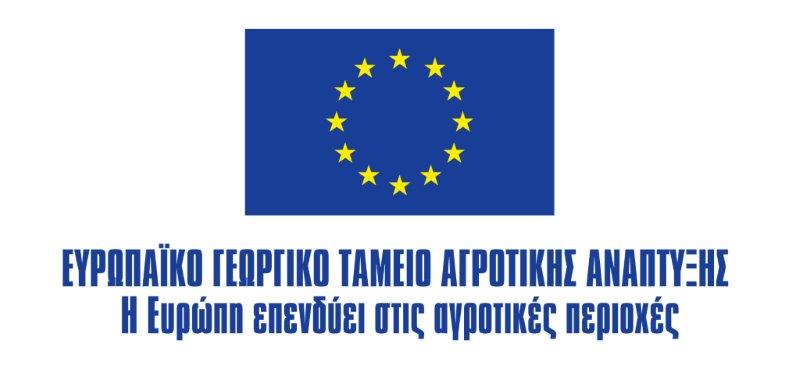 ΑΝΑΘΕΤΩΝΣύλλογος ……………………………………ΕΙΔΟΣ ΔΙΑΓΩΝΙΣΜΟΥΣυνοπτικός (Πρόχειρος) ΔιαγωνισμόςΚΡΙΤΗΡΙΟ ΚΑΤΑΚΥΡΩΣΗΣΗ πλέον συμφέρουσα από οικονομική άποψη προσφορά βάσει τιμήςΧΡΟΝΟΣ ΔΙΕΝΕΡΓΕΙΑΣΗμερομηνία: …………. Ημέρα: …………….. Ώρα: …………………..ΤΟΠΟΣ ΔΙΕΝΕΡΓΕΙΑΣΠΕΡΙΓΡΑΦΗ ΠΡΟΜΗΘΕΙΑΣ/ΥΠΗΡΕΣΙΑΣΑΝΑΔΕΙΞΗ ΑΝΑΔΟΧΟΥ για ………… ΧΡΗΜΑΤΟΔΟΤΗΣΗΤ.Π. CLLD/LEADER ……………… - ΟΤΔ ΑΝΑΠΤΥΞΙΑΚΗΣ ΗΡΑΚΛΕΙΟΥ ΑΑΕ ΟΤΑ ΠΡΟΓΡΑΜΜΑ ΑΓΡΟΤΙΚΗΣ ΑΝΑΠΤΥΞΗΣ (ΠΑΑ) 2014-2020ΠΡΟΫΠΟΛΟΓΙΣΘΕΙΣΑ ΔΑΠΑΝΗ…………€ συμπ/νου ΦΠΑ 24%ΔΙΑΡΚΕΙΑ ΤΗΣ ΣΥΜΒΑΣΗΣ…….. μήνεςΕΝΔΕΙΚΤΙΚΟΣ ΠΡΟΥΠΟΛΟΓΙΣΜΟΣΕΝΔΕΙΚΤΙΚΟΣ ΠΡΟΥΠΟΛΟΓΙΣΜΟΣΕΝΔΕΙΚΤΙΚΟΣ ΠΡΟΥΠΟΛΟΓΙΣΜΟΣΕΝΔΕΙΚΤΙΚΟΣ ΠΡΟΥΠΟΛΟΓΙΣΜΟΣΕΝΔΕΙΚΤΙΚΟΣ ΠΡΟΥΠΟΛΟΓΙΣΜΟΣΕΝΔΕΙΚΤΙΚΟΣ ΠΡΟΥΠΟΛΟΓΙΣΜΟΣΑ.ΑΠΕΡΙΓΡΑΦΗΜ.ΜΠΟΣΟΤΗΤΑΤΙΜΗ ΜΟΝΑΔΑΣΑΞΙΑ (€)ΣΥΝΟΛΟΣΥΝΟΛΟΦΠΑ 24%ΦΠΑ 24%ΓΕΝΙΚΟ ΣΥΝΟΛΟΓΕΝΙΚΟ ΣΥΝΟΛΟΤΟΠΟΣ ΥΠΟΒΟΛΗΣ ΠΡΟΣΦΟΡΩΝΚΑΤΑΛΗΚΤΙΚΗ ΗΜΕΡΟΜΗΝΙΑ ΥΠΟΒΟΛΗΣ ΠΡΟΣΦΟΡΩΝΟρίζεται κατ’ ελάχιστον 10 ημέρες από τη δημοσίεση της πρόσκλησης στο ΔιαδίκτυοΤΟΠΟΣ ΔΙΕΝΕΡΓΕΙΑΣ ΔΙΑΓΩΝΙΣΜΟΥΗΜΕΡΟΜΗΝΙΑ ΔΙΕΝΕΡΓΕΙΑΣ ΔΙΑΓΩΝΙΣΜΟΥ…./…../2019Ημέρα ………………. Ώρα …../…./2019Ημέρα …………Ώρα: ……….π.μ.Για τον Αναθέτοντα Ο Πρόεδος Δ.Σ. ΣυλλόγουΓια τον Ανάδοχο